.Miracle OilХАРАКТЕРИСТИКИ ПРОДУКТАДвухкомпонентное масло для покрытия деревянных полов внутри помещений100% твердое, без растворителейОсновано на сосновом и льняном маслеПокрытый маслом пол с возможностью легкого уходаПредлагается в 6 цветах, допускающих смешивание: естественный, белый, серый, черный, коричневый, красно-коричневыйМожет покрываться двухкомпонентным водорастворимым лаковым составом Compo Avenue или GenuineМожет использоваться в качестве легкой альтернативы окрашиваниюИдеально для предварительно покрытых маслом или воском полов и на полах из тропической древесиныБольшая площадь покрытияБыстрое и легкое нанесениеПОДГОТОВКАОтшлифовать пол до слоя необработанной древесины и убедиться в том, что она совершенно сухая и свободна от загрязнений. Окончательную шлифовку проводить с использованием абразивной ленты с зерном Р100 и сетчатый абразивный диск с зерном Р120-Р150-Р180. Это позволит получить идеально ровную поверхность для обеспечения однородного цвета покрытия. Температура в помещении, температура пола и масло должны иметь одинаковую температуру в диапазоне от 15 до 25°С.  Относительная влажность в помещении должна быть от 40 до 60%. Miracle Oil можно использовать в качестве обычного масла для полов, краски или грунтовки для водорастворимых лаковых покрытий Arboritec Genuine и Compo Avenue. Перед покрытием лаком следует дать маслу высохнуть в течение не менее 16 часов. Не требует шлифовки перед нанесением лака. Вследствие красящего эффекта масла мы рекомендуем всегда проверять результат нанесения состава на небольшой участок.ПРИМЕНЕНИЕСмешать Miracle Oil с отвердителем (1:20) и хорошо перемешать. Состав следует использовать в течение 4 часов.Наносить 20-40 г/м2 ровным слоем, используя шпатель или коротковорсовый валик.Подождать 15 минут, а затем втирать состав, используя красный пад. Добавить больше масла (смеси) при полировании для обеспечения полного насыщения дерева.Подождать еще 15 минут, а затем полировать белым падом.Не ходить по полу до полного высыхания – 12 часов. Перед покрытием лаком выдержать пол в течение не менее 16 часов.Внимание! Пропитанные маслом накладки и тряпки могут самовоспламеняться. Хранить использованные материалы в воде или в закрытых контейнерах. Пока масло не затвердело, шпатель и другие инструменты можно очистить уайтспиритом.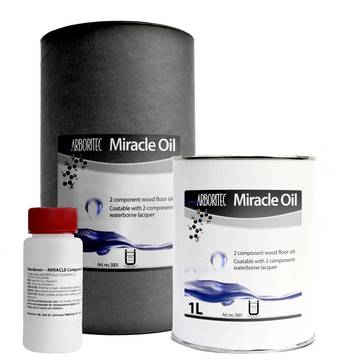 ТЕХНИЧЕСКИЕ ДАННЫЕОБСЛУЖИВАНИЕОчищать полы с использованием методов сухой очистки, т.е. сухой щеткой или пылесосом. Влажную уборку проводить с применением состава Arboritec Spray Cleaner, входящего в состав комплекта Arboritec Floor Care Kit. Для предотвращения последствий износа следует обрабатывать полы составом Arboritec Satin Maintenance Oil.ОХРАНА ЗДОРОВЬЯ И ОКРУЖАЮЩЕЙ СРЕДЫОтвердитель содержит изоцианиды. Обеспечить хорошую вентиляцию. В случае риска разлива или расплескивания использовать защитные очки и перчатки. При попадании продукта на кожу промыть водой с мылом. При попадании продукта в глаза промыть большим количеством воды и обратиться к врачу. Запросить Паспорт безопасности продукта для профессиональных пользователей.Содержание:Модифицированный уретановый полимер на основе соснового и льняного масла и воска. Без растворителей. Отвердитель содержит изоцианидыРасход:литр на 30-50 м2, в зависимости от типа древесиныСодержание твердых веществ: 100% Температура обработки: +14-28°CВремя высыхания: 12 часов до полного высыхания полаВремя использования:4 часаХранение:Рекомендуется хранить в течение не более 2 лет при температуре не более 40°C в нераскрытом контейнере. Хранить в месте, не доступном для детей.Упаковка:1-литровая металлическая банка плюс 0,05 л отвердителя. 2,7-литровая металлическая банка плюс 0,1 л отвердителя